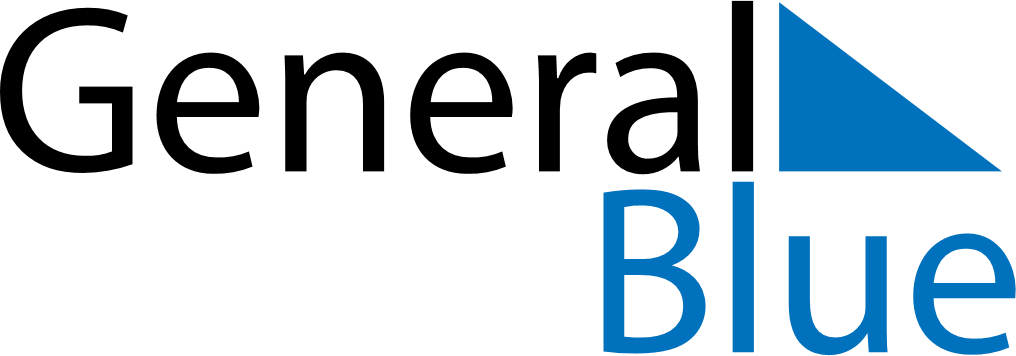 April 2025April 2025April 2025PhilippinesPhilippinesMONTUEWEDTHUFRISATSUN12345678910111213Day of Valor14151617181920Maundy ThursdayGood FridayEaster SaturdayEaster Sunday21222324252627Lapu-Lapu Day282930